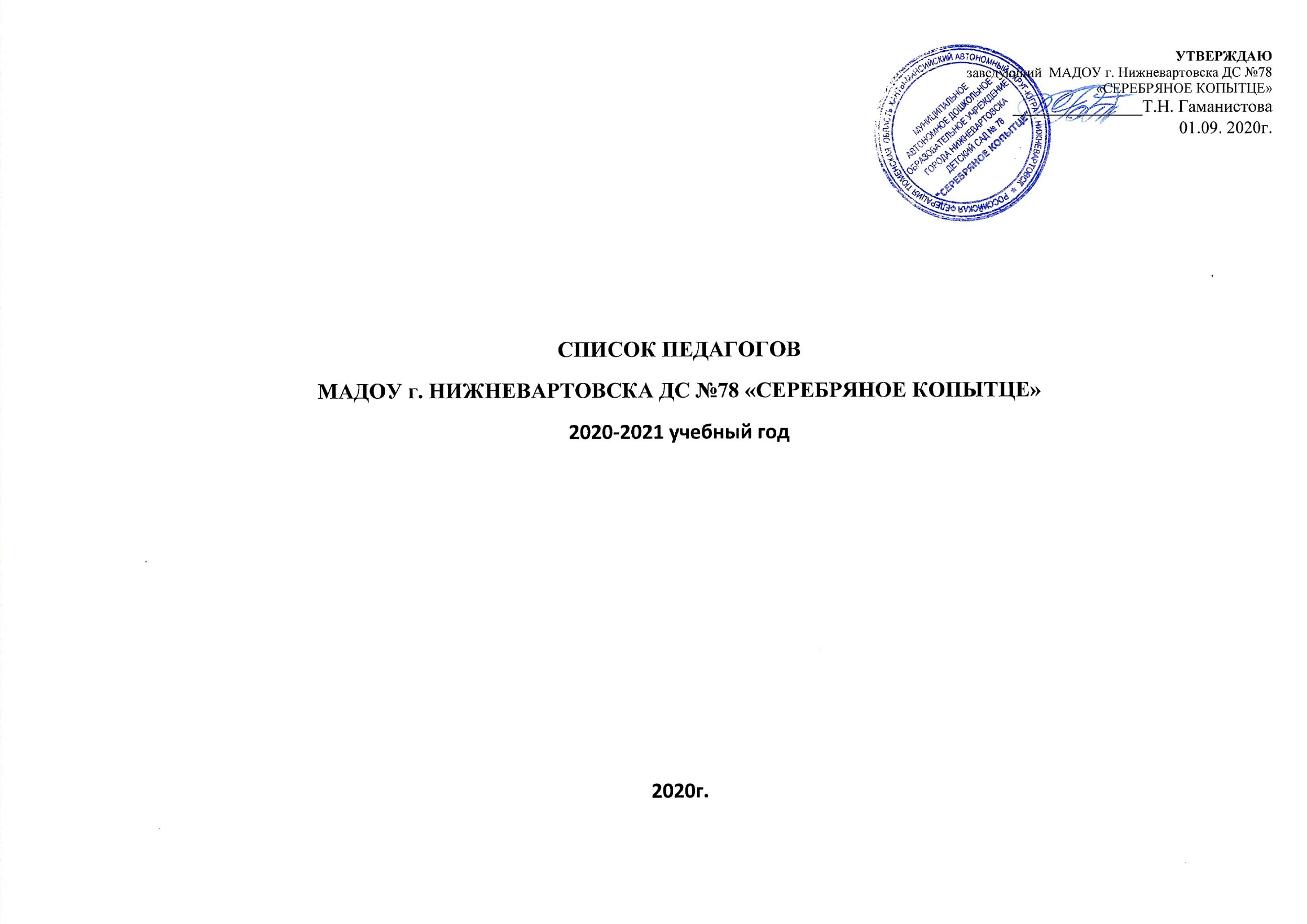 №п/пФ.И.О. педагогаДолжностьУровень образованияОбразование(специальность и квалификация, учебное заведение, год окончания)Повышение квалификации и (или) профессиональной переподготовки(при наличии)Общий стаж работы Стаж работы поспец-тиВедомственные наградыКвалификационная категория   1Гаманистова Т. Н.заведующийвысшееДошкольная педагогика и психология, квалификация «Преподаватель дошкольной педагогики и психологии методист по дошкольному воспитанию» НГПИ, 2005 г.«Особенности инклюзивного образования в дошкольном учреждении», 72 ч., 2019г.Эффективная концепция менеджмента в образовательной организации: управление, ориентированное на результат", 72 часа, 2017 г. "Эффективная концепция менеджмента в образовательной организации: управление, ориентированное на результат", 72 часа, 2017г.4321Почетный  работник  общего образования РФвысшая   2Кулябина Е. В.заместитель заведующего по воспитательной и методической работевысшееДошкольная педагогика и психология, квалификация «Преподаватель дошкольной педагогики и психологии методист по дошкольному воспитанию»НГПИ, 2006г.«Методическая работа в дошкольном образовательном учреждении», 72 ч., 2019г.Защита и хранение персональных данных (152 –ФЗ). Обеспечение безопасности информации на предприятиях и на общероссийских сайтах, 72 ч., 2017г. "Создание эффективного механизма управления процессом внедрения ФГОС ДО", 2015г."Организация деятельности педагогических работников в соответствии с требованиями профессионального стандарта (уровень дошкольного образования)2016г.4327Почетный  работник  общего образования РФвысшая   3Павлив Е. Р. учитель- логопед, высшееНижневартовский педагогический институт 1993 «Логопедия», квалификация «Учитель логопед», 2003г.Переподготовка по специальности "учитель- дефектолог (олигофренопедагог)", 2017г. Обучение чтению детей дошкольного возраста в соответствии с учебным планом, 2019г., 72 ч.   Актуальные проблемы логопедии 36 часовЛогопедическая работа при моторной алалии в соответствии с требованиями ФГОС ДО, 2017г., 144 часа, Организация деятельности педагога - дефектолога: специальная педагогика и психология», 2017г., 300 часов2518Почетная грамота Министерства  образования и  науки РФвысшая   4Рангулова А. В.музыкальный руководительвысшееГОУ ВПО НГГУ г. Нижневартовск 2011, Музыкальное образование,квалификация «Учитель музыки» Развитие танцевальных способностей и танцевального творчества детей дошкольного возраст, 2019г., 72 ч.Современные подходы в художественно- эстетическом детей дошкольного возраста в условиях ФГОС ДО67   5Высоцкая А. В.инструктор физической культурывысшее ГОУ ВПО НВГУ 2019, Физическая культура,квалификация  «Учитель физической культуры», 2013г."Организация мониторинга состояния физического развития в рамках реализации ФГОС ДО", 2015г.66первая   6БольшухинаА.А.воспитательсреднее специальноеНижегородский педагогический колледж 2006, Дошкольное образование, квалификация  -«Воспитатель детей дошкольного возраста, руководитель изобразительной деятельности» 2006г.«Преподавание основ робототехники», 2019г.«Кружковая работа в ДОУ (бумагопластика, тестопластика, нетрадиционные техники изобразительной деятельности, декоративно-прикладное искусство)»72 ч., 2019г. Психолого- педагогическая работа старшего воспитателя дошкольной образовательной организации в условиях реализации ФГОС ДО/ воспитатели, 2018г., 16ч."Театрализованная деятельность по программе "Кукляндия" в контексте ФГОС ДО",2018 г."Психолого- педагогическая работа старшего воспитателя ДОУ в условиях ФГОС ДО", 2018г.Сертифицированная няня (работник по присмотру и уходу за детьми), 2020г.  1310первая 7Васильева Ю. В.воспитательвысшееНижневартовске государственный педагогический институт 2004, Дошкольное образование, квалификация –«преподаватель дошкольной педагогики и психологии» 2004г.«Проектная деятельность в детском саду как средство реализации ФГОС ДО» , 2019г., 72 ч.«Основы формирования финансовой грамотности у детей дошкольного возраста»/ воспитатели дошкольных учреждений", 2019г., 72 ч."Педагогическая поддержка позитивной социализации  и индивидуализации развития детей в условиях   реализации ФГОС ДО, 2016г.1313высшая 8Голованова Т. В.воспитательсреднее специальноеНижнетагильское педагогическое училище 1982, Воспитание в дошкольных учреждениях, квалификация  «Воспитатель в дошкольных учреждениях», 1982г.«Кружковая работа в ДОУ (бумагопластика, тестопластика, нетрадиционные техники изобразительной деятельности, декоративно-прикладное искусство)», 2019г., 72 часа «Социокультурные истоки» в дошкольном образовании» для педагогов дошкольных образовательных организаций", 2019г., 72ч."Построение партнерских взаимоотношений между семьей и педагогами: реализация ФГОС ДО",2016г.3231Почетный работник общего образования РФ. 2017г.высшая9Гирченко И. В.воспитательвысшееНижневартовский государственный педагогический институт 2008, Русский язык и литература, квалификация «Учитель русского языка и литературы», 2008г."Ментальная арифметика" (Курс "Умножение. Деление"), 72ч., 2019г."Ментальная арифметика" (Курс "Сложение. Вычитание"), 72ч., 2019г.Обучение чтению детей дошкольного возраста в соответствии с учебным планом, 2019г., 72 ч.Коррекционная педагогика, проектирование и реализация образовательного процесса для детей с ограниченными возможностями здоровья в общеобразовательных организациях, 2018г., 280ч."Теоретико- Методологические основы организации непосредственной образовательной деятельности дошкольников с ОВЗ (ФГОС ДО)",2017г."Компьютерная графика в практике педагогов образовательных учреждений в соответствии с требованиями ФГОС ДО",2017г.2317высшая10Данилевская С.В.воспитательвысшееНижневартовский педагогический институт 1996, Дошкольная педагогика и психология, квалификация – «Преподаватель дошкольной педагогики и психологии методист подошкольному воспитанию 1996г.Кружковая работа в дошкольном образовательном учреждении (бумогопластика,   пластилинографика, художественное конструирование, тестопластика, бисероплетение, нетрадиционные  техники   изобразительной деятельности, декоративно- прикладное искусство), 2019г., 72 часа4238 Почетная грамота Министерства образования и науки. 2019г.  11Качакаева С.Б.воспитательвысшееНижневартовский государственный университет 2013, Дошкольная педагогика и психология, квалификация –«Преподавательдошкольнойпедагогики ипсихологии»,2013г. «От Фрёбеля до робота: растим будущих инженеров» 72 часа, 2020г."Технология раннего обучения чтению детей дошкольного возраста по методике Н. Зайцева" (108ч), 2019г.Основы реализации дополнительного образования для детей в дошкольной образовательной организации (познавательное, художественно- эстетическое, физическое, речевое, социально- коммуникативное развитие), 2019г., 72ч. «Развитие логического мышления у детей дошкольного возраста через разные образовательные технологии», 72 ч., 2019г. "Информационно- коммуникационные  технологии и интернет - ресурсы в обеспечении государственно- общественного управления образованием",2016г.1710высшая  12Завертайло Г. А.воспитательсреднее специальноеСеровское педагогическое училище 1970, Дошкольное воспитание, квалификация - воспитатель детских садов1970г.Кружковая работа в дошкольном образовательном учреждении (бумогопластика,  пластилинографика, художественное конструирование, тестопластика, бисероплетение, нетрадиционные  техники   изобразительной деятельности, декоративно- прикладное искусство), 2019г., 72 ч.«Развитие интеллектуальных способностей детей дошкольного возраста через обучение игре в шахматы», 72 ч., 2019г.  "Оценка результатов освоения детьми образовательной программы дошкольного образования в контексте ФГОС ДО", 2017г., 15 ч. "Организация обучения и воспитания обучающихся с ОВЗ (тяжелыми нарушениями речи и ЗПР)", 2017г.  4639Почетный работник общего образования РФвысшая   13Сибиркина  О. П.воспитательвысшееНижневартовский педагогический институт 1996,  Специалист по социальной работе по специальности «Социальная работа», 2005г."Технология раннего обучения чтению детей дошкольного возраста по методике Н. Зайцева" (108ч), 2019г.Обучение основам дорожной безопасности, 2019г., 72ч.«Организация обучения детей в образовательных   учреждениях мерам пожарной безопасности», 16ч., 2016г.        «Организация предметной среды в группах раннего возраста», 72ч., 2019г.     Профессиональная переподготовка по программе "Воспитатель дошкольного образования", 2015г.108 первая   14Санина Г. М.воспитательвысшееФГБОУ ВО "Башкирский  государственный университет", 2014,Педагогика и методика начального образования, специальность -учитель начальных классов, 2014г."Технология раннего обучения чтению детей дошкольного возраста по методике Н. Зайцева" (108ч), 2019г.«Теоретические и методические основы организации игровой деятельности в группах раннего возраста» 72 часа, 2019г.Раннее развитие и воспитание детей младенческого и раннего возраста/ воспитатели дошкольных учреждений, 2018г., 16ч.Профессиональная переподготовка по программе "Воспитатель дошкольного образования", 2014г.,550 часов1010первая   15Смоль М. Н.воспитательсреднее специальноеНижневартовское педагогическое училище 1994, Дошкольное воспитание, квалификация«Воспитатель в дошкольных учреждениях», 1994г.Кружковая работа в дошкольном образовательном учреждении (бумогопластика,   пластилинографика, художественное конструирование, тестопластика, бисероплетение, нетрадиционные  техники   изобразительной деятельности, декоративно- прикладное искусство), 2019г., 72 ч.Развитие речи детей дошкольного возраста в программе «Социокультурные истоки», 2017г. "Информационно- коммуникационные технологии в деятельности педагога дошкольной образовательной организации", 2017г."Особенности и технологии социально- бытовой адаптации, обучающихся с ОВЗ в рамках реализации адаптированных образовательных программ",2017г.2121Почетная грамота Министерства образования и наукивысшая   16Файззулина. М.воспитательвысшееСтерлитамакская государственная педагогическая академия 2008, Педагогика и методика начального образования, квалификация «Учитель начальных классов», 2008г.«Обучение чтению детей дошкольного возраста в соответствии с учебным планом», 2019г., 72 часаПредметно-развивающая среда в организации сотрудничества педагога и детей: реализация ФГОС дошкольного образования», 72 часа, 2017г.Профессиональная переподготовка по программе "Воспитатель дошкольного образования", 2015г."Специфика работы воспитателя с детьми дошкольного возраста с нарушениями речи", 2015г.Сертифицированная няня (работник по присмотру и уходу за детьми), 2020г. 2827высшая    17Луцевич В. Ю.воспитательвысшееВосточно-Казахстанский государственный университет 1996, Специальность "Биология", квалификация "Преподаватель биологии", 1996г."Теоретические и методические основы организации   деятельности группы раннего возраста", 2019г., 72 часа«Развитие интеллектуальных способностей детей дошкольного возраста через обучение игре в шахматы»2019г., 72 часа «Основы формирования финансовой грамотности у детей дошкольного возраста»/ воспитатели дошкольных учреждений", 2019г., 72 ч."Духовно- нравственное образование в рамках стратегии развития воспитания Российской Федерации до 2025 года", 72ч., 2017г.Профессиональная переподготовка по программе "Воспитатель дошкольного образования", 2016г."Организация обучения детей в образовательных учреждениях мерам пожарной безопасности" 2016г."Специфика работы воспитателя с детьми дошкольного возраста с нарушениями речи", 2015г. 37 16 первая    18Гусейнли Л. Р.воспитательсреднее специальноеБУПО ХМАО-Югры "Нижневартовский социально-гуманитарный колледж" г. Нижневартовск, 2017г.Дошкольное образование, квалификация "Воспитатель детей дошкольного возраста", 2017"Технология раннего обучения чтению детей дошкольного возраста по методике Н. Зайцева" (108ч), 2019г.Познавательное и речевое развитие детей дошкольного возраста (на основе ФГОС ДО),2019г., 72 часа                                                 32 первая    19Нестерова А. С.воспитательбакалаврФГБОУ ВО "Нижневартовский государственный университете", 2017Биология, квалификация "Бакалавр", 2015Кружковая работа в дошкольном образовательном учреждении (бумогопластика,  пластилинографика, художественное конструирование, тестопластика, бисероплетение,нетрадиционные  техники   изобразительной деятельности, декоративно- прикладное искусство), 2019 год, 72 ч.Экологическое образование дошкольников в условиях реализации ФГОС ДО, 2019г., 72 часа «Театрализованная деятельность по программе «Кукляндия» в контексте ФГОС ДО», 2018г., 24 ч.Профессиональная переподготовка по программе "Дошкольное образование", 2017г.550 часов64первая    20Зубаилова Д. А. Декретный отпусквоспитательсреднее специальное Буйнакский педагогический колледжимени Расула Гамзатова, 2008г., Преподавание в начальных классах, квалификация "Учитель начальных классов", 2008г.«Преподавание основ робототехники», 2019г.. 72 ч.;"Технология раннего обучения чтению детей дошкольного возраста по методике Н. Зайцева" (108ч), 2019г.Занимательная робототехника в дошкольном образовательном учреждении в соответствии с ФГОС ДО, 2019г., 72ч.                                                 Профессиональная переподготовка по программе "Воспитатель дошкольного образования", 2017г.550 часов125первая    21Захарова Е. С.воспитательбакалаврФГБОУ ВО "НГУ" г. Нижневартовск Направление подготовки "Педагогическое образование", квалификация - "Бакалавр", 2019 год Работа педагога с современными родителями как обязательное требование профстандарта «Педагог». 2020г.8422Гарагезова Ч. Р.воспитательвысшееНВГУ,                                      педагогическое образование,                                         специальность- учитель начальных классов, 2015г.Профессиональная переподготовка  по программе «Воспитатель дошкольного учреждения», 2020г.23Желякова Е.Ф.воспитательбакалаврНижневартовский социально- гуманитарный колледж. Педагог по физической культуре. 2017г.Профессиональная переподготовка  по программе «Воспитатель дошкольного учреждения», 2019 г.1